LOYOLA COLLEGE (AUTONOMOUS), CHENNAI – 600 034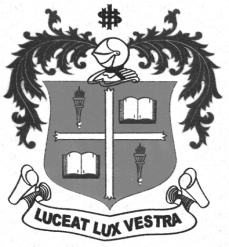 B.Sc. DEGREE EXAMINATION – STATISTICSFIRST SEMESTER – NOVEMBER 2012MT 1101 - MATHEMATICS FOR STATISTICS                 Date : 03/11/2012 	Dept. No.	        Max. : 100 Marks                 Time : 1:00 - 4:00 	                                             PART – A         Answer ALL questions 			   (10 x 2 = 20)If  y=log(2x+3) then find If with respect to , Define implicit function.Find the value of.Define Homogeneous function.If then find .Evaluate: Solve Write the two properties of definite integrals. Evaluate:   PART – B    Answer any FIVE questions 			(5 x 8 = 40) Differentiate: .If with respect to, find Examine whether the following functions are odd or even functions.Show that , when x is positive.State and prove Euler’s theorem.Evaluate: Evaluate the rational algebraic function .Evaluate: PART – C    Answer any TWO questions 			  (2 x 20 = 40)19. a). If  then find b). Differentiate.                                                                                (10+10)  20.  a). Find the limit of the function b). Determine the maxima and minima of the function                                                                                                                                    (10+10)21. a). Evaluate:               b). Using by parts method find out the value of                                  (10+10)   22. a).Evaluate:         b). Evaluate  using reduction formula.                                                      (10+10)***********